Chapter 13 Evaluation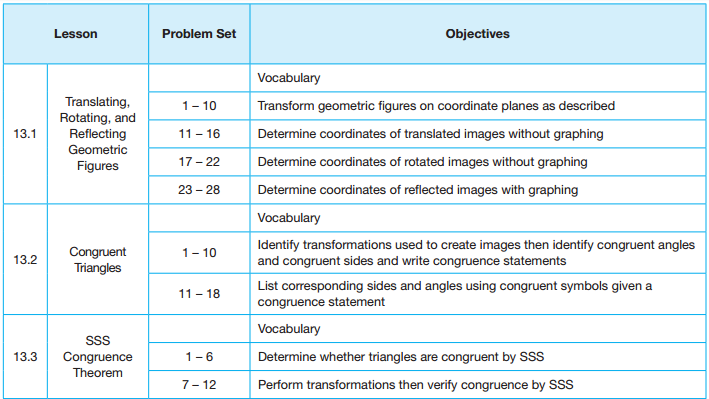 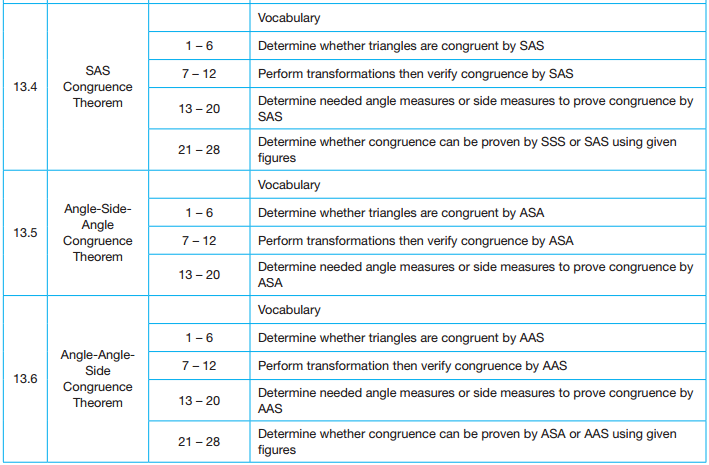 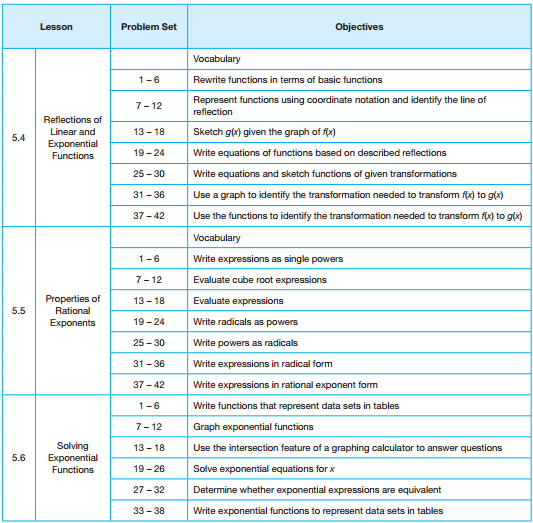 N – Novice 	A – Apprentice 	    E – Expert 	   M - MasterNAEMNAEM